OBEC HUSINEC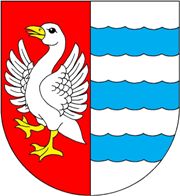 Obecně závazná vyhláška č. 1/2012o místním poplatku za provoz systému shromažďování, sběru, přepravy,třídění, využívání a odstraňování komunálních odpadůZastupitelstvo obce Husinec se na svém zasedání dne 26.11.2012 usnesením č. 2/5/2012 usneslo vydat na základě § 14 odst. 2 zákona č. 565/1990 Sb., o místních poplatcích, ve znění pozdějších předpisů, a v souladu s § 10 písm. d) a § 84 odst. 2 písm. h) zákona č. 128/2000 Sb.,o obcích (obecní zřízení), ve znění pozdějších předpisů, tuto obecně závaznou vyhlášku(dále jen „vyhláška“):Čl. 1Úvodní ustanovení
Obec Husinec touto vyhláškou zavádí místní poplatek za provoz systému shromažďování, sběru, přepravy, třídění, využívání a odstraňování komunálních odpadů (dále jen„poplatek“).Řízení o poplatcích vykonává obecní úřad (dále jen správce poplatku).1Čl. 2Poplatník
Poplatek za provoz systému shromažďování, sběru, přepravy, třídění, využívání a odstraňování komunálních odpadů platí:2fyzická osoba,která má v obci trvalý pobytkteré byl podle zákona upravujícího pobyt cizinců na území České republiky povolen trvalý pobyt nebo přechodný pobyt na dobu delší než90 dnů,která podle zákona upravujícího pobyt cizinců na území České republiky pobývá na území České republiky přechodně po dobu delší 3 měsícůkteré byla udělena mezinárodní ochrana podle zákona upravujícího azyl nebo dočasná ochrana podle zákona upravujícího dočasnou ochranu cizinců
fyzická osoba, která má ve vlastnictví stavbu určenou k individuální rekreaci, byt nebo rodinný dům, ve kterých není hlášena k pobytu žádná fyzická osob, a to ve výši odpovídající poplatku za jednu fyzickou osobu; má-li ke stavbě určené k individuální rekreaci, bytu nebo rodinnému domu vlastnické právo více osob, jsou povinny platit poplatek společně a nerozdílně.Za fyzické osoby tvořící domácnost může poplatek platit jedna osoba. Za fyzické osoby žijící v rodinném nebo bytovém domě může poplatek platit vlastník nebo správce. Osoby, které platí poplatek za více fyzických osob, jsou povinny obecnímu úřadu oznámit jméno, popřípadě jména, příjmení a data narození osob, za které poplatek platí.1 § 14 odst. 3 zákona č. 565/1990 Sb., o místních poplatcích, ve znění pozdějších předpisů (dále jen „zákon     o místních poplatcích“)2 § 10b odst. 1 zákona o místních poplatcíchČl. 3Ohlašovací povinnost
Poplatník je povinen ohlásit správci poplatku vznik své poplatkové povinnosti nejpozději do 30 dnů ode dne, kdy mu povinnost platit tento poplatek vznikla, případně doložit existenci skutečností zakládajících nárok na osvobození nebo úlevu od poplatku.Poplatník dle čl. 2 odst. 1 této vyhlášky je povinen ohlásit správci poplatku jméno, popřípadě jména, a příjmení, místo pobytu, popřípadě další adresy pro doručování.Poplatník dle čl. 2 odst. 1 písm. b) vyhlášky je povinen ohlásit také evidenční nebo popisné číslo stavby určené k individuální rekreaci nebo rodinného domu; není-li stavba nebo dům označen evidenčním nebo popisným číslem, uvede poplatník parcelní číslo pozemku, na kterém je tato stavba umístěna. V případě bytu je poplatník povinen ohlásit orientační nebo popisné číslo stavby, ve které se byt nachází, a číslo bytu, popřípadě popis umístění v budově, pokud nejsou byty očíslovány. Není-li stavba, ve které se byt nachází, označena orientačním nebo popisným číslem, uvede poplatník parcelní číslo pozemku, na kterém je umístěna stavba s bytem.Stejným způsobem a ve stejné lhůtě jsou poplatníci povinni ohlásit správci poplatku zánik své poplatkové povinnosti v důsledku změny pobytu nebo v důsledku změny vlastnictví ke stavbě určené k individuální rekreaci, bytu nebo rodinnému domu.Poplatník, který nemá sídlo nebo bydliště na území členského státu Evropské unie, jiného smluvního státu Dohody o Evropském hospodářském prostoru nebo Švýcarské konfederace, uvede také adresu svého zmocněnce v tuzemsku pro doručování. 3Dojde-li ke změně údajů uvedených v ohlášení, je poplatník nebo plátce povinen tuto změnu oznámit do 15 dnů ode dne, kdy nastala. 4Čl. 4Sazba poplatku
Sazba poplatku činí 750,- Kč za kalendářní rok a je tvořena:z částky 105,- Kč za kalendářní rok az částky 645,- Kč za kalendářní rok. Tato částka je stanovena na základě skutečných nákladů obce předchozího kalendářního roku na sběr a svoz netříděného komunálního odpadu za poplatníka a kalendářní rok.Rozúčtování skutečných nákladů obce předchozího kalendářního roku na sběr a svoz netříděného komunálního odpadu za osobu a kalendářní rok je obsaženo v příloze, která tvoří nedílnou součást této vyhlášky.V případě změny místa pobytu fyzické osoby, změny vlastnictví stavby určené k individuální rekreaci, bytu nebo rodinného domu v průběhu kalendářního roku se poplatek platí v poměrné výši, která odpovídá počtu kalendářních měsíců pobytu nebo vlastnictví v příslušném kalendářním roce. Dojde-li ke změně v průběhu kalendářního měsíce, je pro stanovení počtu měsíců rozhodný stav k poslednímu dni tohoto měsíce.53  § 14a odst. 2 zákona o místních poplatcích4  § 14a odst. 3 zákona o místních poplatcích5  § 10b odst. 5 zákona o místních poplatcíchČl. 5Splatnost poplatkuPoplatek pro poplatníka dle čl. 2 odst. 1 písm. a) bodu 1 této vyhlášky je splatný ve dvou stejných splátkách, vždy nejpozději do 28.2. a do 30.9. příslušného kalendářního roku. Tím není dotčena možnost zaplatit poplatek za komunální odpad jednorázově do 28.2 příslušného kalendářního roku.Poplatek pro poplatníka dle čl. 2 odst. 1 písm. b) této vyhlášky je splatný jednorázově nejpozději do 31.5. příslušného kalendářního roku.Vznikne-li poplatková povinnost po datu splatnosti uvedeném v odst. 1 a 2, je poplatek splatný nejpozději do 15. dne měsíce, který následuje po měsíci, ve kterém poplatková povinnost vznikla, nejpozději však do konce příslušného kalendářního roku.Poplatek pro poplatníka dle čl. 2 odst. 1 písm. a) bodu 2, 3 a 4 této vyhlášky je splatný do 30 dnů od uplynutí lhůty pro splnění ohlašovací povinnosti.Čl. 6Osvobození a úlevy
Od poplatku se osvobozují poplatníci:umístění v zařízeních sociálních služeb mimo území obce, poskytujících dlouhodobé pobytové služby, a to po dobu pobytu v tomto zařízení umístění v dětském domově, a to po dobu pobytu v tomto zařízeníve vazbě, a to po dobu trvání vazbyve výkonu trestu odnětí svobody, a to po dobu výkonu tohoto trestukteří pobývají déle jak 9 měsíců v zahraničíkteří jsou hlášeni k trvalému pobytu na území obce Husinec, avšak nezdržují se v místě trvalého pobytu, a to za podmínky, že doloží doklad o platbě za komunální odpad obci, na jejímž území se v daném roce zdržují, a za podmínky, že rodinný dům nebo byt trvalého pobytu není pronajímán nebo podnajímánkteří jsou hlášeni k trvalému pobytu na ohlašovně - na Obecním úřadě Husinec, avšak na území obce Husinec se prokazatelně dlouhodobě (více jak 6 po sobě jdoucích měsíců v kalendářním roce)nezdržujícizinci, kterým byl podle zákona upravujícího pobyt cizinců na území obce Husinec povolen trvalý pobyt nebo přechodný pobyt na dobu delší než 90 dnů, avšak na území obce Husinec se prokazatelně dlouhodobě (více jak šest /6/ po sobě jdoucích měsíců v kalendářním roce) nezdržujífyzická osoba, která má ve vlastnictví stavbu určenou k individuální rekreaci, byt nebo rodinný dům, ve kterých není hlášena k pobytu žádná fyzická osoba, pokud zároveň platí poplatek jako trvale hlášená osoba v obci Husinec a pokud není tato druhá nemovitost pronajímána nebo podnajímána či jinak využívána k bydlení či rekreaci.Na poplatku se poskytuje úleva ve výši 250,- Kč za kalendářní rok poplatníkům:fyzickým osobám hlášeným v obci Husinec k trvalému pobytu, pokud jsou osobami v hmotné nouzi ve smyslu ust. § 2 písm. a) a b) zákona č. 111/2006 Sb., o pomoci v hmotné nouzi, ve znění pozdějších předpisů, které po dobu minimálně šesti /6/ kalendářních měsíců v příslušném kalendářním roce pobírají příspěvek na živobytí nebo doplatek na bydlení (dávky pomoci v hmotné nouzi) fyzickým osobám hlášeným v obci Husinec k trvalému pobytu, které žijí ve společné domácnosti s osobou uvedenou v písm. a).Čl. 7Navýšení poplatku
Nebudou-li poplatky zaplaceny poplatníkem včas nebo ve správné výši, vyměří mu obecní úřad poplatek platebním výměrem nebo hromadným předpisným seznamem.6Včas nezaplacené nebo neodvedené poplatky nebo část těchto poplatků může obecní úřad zvýšit až na trojnásobek; toto zvýšení je příslušenstvím poplatku. 7Čl. 8Odpovědnost za zaplacení poplatku
Je-li poplatník v době vzniku povinnosti zaplatit poplatek nezletilý, odpovídají za zaplacení poplatku tento poplatník a jeho zákonný zástupce společně a nerozdílně;zákonný zástupce má v takovém případě stejné procesní postavení jako poplatník.Nezaplatí-li poplatek poplatník nebo jeho zákonný zástupce, vyměří obecní úřad poplatek jednomu z nich.Čl. 9Přechodné, zrušovací a změnové ustanovení
Poplatkové povinnosti vzniklé před nabytím účinnost této vyhlášky se posuzují podle dosavadních právních předpisů.Zrušuje se obecně závazná vyhláška obce Husinec č. 2/2011 o místním poplatku za provoz systému shromažďování, sběru, přepravy, třídění, využívání a odstraňování komunálních odpadů, ze dne 6.6.2011.Čl. 10Účinnost
Tato vyhláška nabývá účinnosti dne 1.1.2013.Mgr. MünzbergerováJana                                                                                Ing. Ivana Zrzavá      místostarostka					                                      starostka Vyvěšeno na úřední desce:                                             Sejmuto z úřední desky:6  § 11 odst. 1 zákona o místních poplatcích7  § 11 odst. 3 zákona o místních poplatcíchPříloha č. 1 k obecně závazné vyhlášce obce Husinec č. 1/2012 o místním poplatku za provoz systému shromažďování, sběru, přepravy, třídění, využívání a odstraňování komunálních odpadůRozúčtování skutečných nákladů obce za rok 2012 na sběr a svoz netříděného komunálního odpadu za osobu a kalendářní rok.Skutečné náklady za rok 2012 na sběr a svoz netříděného komunálního odpadu činí: 956 548,-Kč a byly rozúčtovány takto:Náklady 956 548,-Kč děleno 1483 poplatníků (1354 počet osob s pobytem na území obce + 129 - počet staveb určených k individuální rekreaci, bytů a rodinných domů, ve kterých není hlášena k pobytu žádná fyzická osoba) = 645,- Kč. Z této částky je stanovena sazba poplatku dle čl. 4 odst. 1 písm. b) vyhlášky ve výši 645,-Kč.